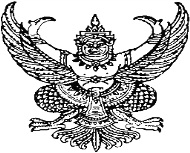 ประกาศองค์การบริหารส่วนตำบลหนองหญ้าขาวเรื่อง  ขายทอดตลาดครุภัณฑ์ชำรุดเสื่อมสภาพโดยวิธีประมูลด้วยวาจา(ปากเปล่า)  ................................                 	ด้วยองค์การบริหารส่วนตำบลหนองหญ้าขาว  อำเภอสีคิ้ว  จังหวัดนครราชสีมา  มีความประสงค์                  จะขายทอดตลาดครุภัณฑ์ชำรุด เสื่อมสภาพ  จำนวน  164  รายการ  ราคากลางเริ่มต้น   2,105.-  บาท  โดยมีรายละเอียด ข้อกำหนดดังต่อไปนี้  	1.กำหนด วัน เวลา และสถานที่ขายทอดตลาด                   1.1 การขายทอดตลาดทรัพย์สินขององค์การบริหารส่วนตำบลหนองหญ้าขาว จะดำเนินการขายทอดตลาด ในวันที่   30   เดือน  กรกฏาคม พ.ศ.  2563  ณ ห้องประชุมองค์การบริหารส่วนตำบลหนองหญ้าขาว    โดยมีรายละเอียดดังนี้  		- เวลา  09.00 น. – 10.00  น. 		ลงทะเบียน  		- เวลา 10.00 น. – 10.30  น.		ชี้แจงขั้นตอนการประมูล 		- เวลา  10.30  น. 			เริ่มการประมูล  		1.2 กำหนดดูสภาพครุภัณฑ์ชำรุดเสื่อมสภาพ   ในวันที่     29    เดือน  กรกฏาคม    พ.ศ.  2563   ตั้งแต่เวลา   10.00 น.  – 11.00  น. ณ ที่ทำการองค์การบริหารส่วนตำบลหนองหญ้าขาว ผู้ประสงค์จะสู้ราคา ไม่ได้มาดูสภาพครุภัณฑ์นี้ ให้ถือเสมือนหนึ่งว่าได้ทราบรายละเอียดและสภาพต่าง ๆ ของที่จะขายทอดตลาดครั้งนี้ดีแล้ว  	2.เงื่อนไขการขายทอดตลาด มีดังนี้                    2.1 องค์การบริหารส่วนตำบลหนองหญ้าขาว   จะดำเนินการขายทอดตลาดครุภัณฑ์ที่ชำรุด                       โดยวิธีประมูลด้วยวาจา (ปากเปล่า)  การตัดสินชี้ขาดในเรื่องตัวบุคคลผู้ประมูลได้และราคาในการขายทอดตลาดครุภัณฑ์ นั้นโดยใช้ราคาเหมารวม  ประธานกรรมการขายทอดตลาดจะแสดงการตกลงด้วยการเคาะไม้ หรือด้วยกริยาอื่นอย่างใดอย่างหนึ่ง  ทั้งนี้ การตัดสินใจชี้ขาดของคณะกรรมการดำเนินการขายทอดตลาดให้ถือเป็นที่สุด                    2.2 ผู้มีสิทธิ์ เข้าร่วมประมูลจะต้องเป็นผู้ที่ลงทะเบียนเข้าร่วมประมูลราคาเท่านั้น โดยนำสำเนาหลักฐานพร้อมรับรองสำเนาความถูกต้องของเอกสารมาแสดงแก่คณะกรรมการขายทอดตลาด ในวันลงทะเบียน ดังนี้  		      2.2.1 กรณีบุคคลธรรมดา ให้นำสำเนาบัตรประจำตัวประชาชน และสำเนาทะเบียนบ้านพร้อมรับรองสำเนาถูกต้อง  		     2.2.2 กรณีนิติบุคคล ให้นำหนังสือบริคณห์สนธิหรือหนังสือรับรองการจดทะเบียนหุ้นส่วนบริษัท กรมพัฒนาธุรกิจการค้า กระทรวงพาณิชย์ หรือทะเบียนพาณิชย์(ถ้ามี) พร้อมรับรองสำเนาถูกต้อง                        2.2.3 กรณีตัวแทนให้นำหนังสือมอบอำนาจ พร้อมติดอากรแสตมป์ตามกฎหมายกำหนด                   สำเนาบัตรประชาชนผู้มอบอำนาจ สำเนาบัตรประจำตัวประชาชนผู้รับมอบอำนาจ  พร้อมรับรองสำเนาถูกต้อง   	  	    2.2.4  ผู้เข้าร่วมประมูลจะต้องวางสำเนาบัตรประจำตัวประชาชนที่รับรองแล้ว  พร้อมเงินสด                            เป็นจำนวนเงิน 500.-  บาท (-ห้าร้อยบาทถ้วน-)   เพื่อเป็นหลักประกันการประมูล หลักประกันดังกล่าวองค์การบริหารส่วนตำบลหนองหญ้าขาว  จะคืนให้เมื่อเสร็จสิ้นการประมูล และได้ทราบผู้ประมูลได้แล้ว                       (นำเอกสารมาแสดงในการรับเงินคืนด้วย)          	 	2.3 ในการสู้ราคา ถ้าคณะกรรมการประมูลขายทอดตลาดเห็นว่าราคาที่ผู้เข้าสู้ราคาให้นั้น                    ยังไม่เป็นที่พึงพอใจ  คณะกรรมการประมูลขายทอดตลาดขอสงวนสิทธิ์ที่จะถอนการขายทอดตลาดครั้งนี้เสียได้                                                                  -2-	 	2.4 ถ้าคณะกรรมการประมูลขายทอดตลาด เห็นว่าราคาสูงสุดที่เข้าสู้ราคาเสนอราคาให้นั้นเป็นราคาที่สมควรขาย  ผู้เสนอราคาจะต้องวางชำระเงินสดทันทีในวันที่ซื้อ และองค์การบริหารส่วนตำบลหนองหญ้าขาว                           จะออกใบเสร็จรับเงินไว้เป็นหลักฐาน	  	2.5 การตัดสินชี้ขาดในเรื่องตัวบุคคลผู้ประมูลได้  และราคาในการขายทอดตลาดครุภัณฑ์นั้น                    ใช้วิธีเคาะไม้  ทั้งนี้จะถือเอาการนับ  หนึ่ง  สอง และสาม  	 	ในการยกมือเสนอราคาแต่ละครั้งหมายถึง การเสนอราคาเพิ่มขึ้นครั้งละ  200.-   บาท                             (-สองร้อยบาทถ้วน-)   แต่ทั้งนี้ ผู้เข้าร่วมประมูลสามารถเสนอราคาเพิ่มขึ้นได้ แต่ต้องไม่น้อยกว่าที่เกณฑ์กำหนด โดยเสนอเป็นเงินบาทอย่างเดียว                                                                                            	 	2.6 ผู้ประมูลได้จะต้องรับครุภัณฑ์นั้นไปจากองค์การบริหารส่วนตำบลหนองหญ้าขาว    ให้แล้วเสร็จสิ้นภายในวันที่ซื้อ  หากล่วงเลยเวลาดังกล่าว  องค์การบริหารส่วนตำบลหนองหญ้าขาว  จะไม่รับผิดชอบต่อความเสียหายที่อาจเกิดขึ้น    	 	2.7 ผู้เสนอราคาสูงสุดและได้รับอนุมัติให้เป็นผู้ซื้อได้  ต้องเสียค่าธรรมเนียมในการโอน หรือค่าธรรมเนียมอื่นใด (ถ้ามี)  เองทั้งสิ้น         	 	2.8  ผู้สนใจติดต่อขอรับรายละเอียดได้ที่  ฝ่ายทะเบียนทรัพย์สินและพัสดุ กองคลัง                         องค์การบริหารส่วนตำบลหนองหญ้าขาว  ตำบลหนองหญ้าขาว  อำเภอสีคิ้ว  จังหวัดนครราชสีมา                ตั้งแต่วันที่   24   เดือน    กรกฏาคม   พ.ศ. 2563  ถึงวันที่  29  เดือน  กรกฏาคม  พ.ศ. 2563  ดูรายละเอียดเพิ่มเติมได้ที่เว็บไซค์ www.nongyakhao.go.th  หรือสอบถามทางโทรศัพท์หมายเลข  044081247      ในวันและเวลาราชการ                     ประกาศ   ณ   วันที่     24    เดือน     กรกฏาคม   พ.ศ.   2563                                                                   (นายอนันต์  สิทธิเสือ)                                                        นายกองค์การบริหารส่วนตำบลหนองหญ้าขาว